IPTOP (International Association of Physical Therapists working with Older People) have compiled this resource to help you with promoting physical activity and exercise with older adults during the COVID-19 pandemic and beyond. Thank you to everyone from our member organisations to those on social media who suggested ideas for this resource. We hope it will be a one stop shop for you to look at to get a variety of ideas in a range of formats to allow you to highlight these generally or to patients you are responsible for. We have not reviewed the content of any of these suggestions and are not responsible for the links or information contained in them. If you have other suggestions, then please send them to secretary@iptop.wcpt.org as this will be a live document updated when necessary Resources for exercise and physical activity Live exercise options Live exercise options Make Movement your Mission https://www.facebook.com/groups/138533120904126/Daily from Mon 23rd March at 8am, 12pm, 4pm (UK time)Age and Opportunityhttps://m.facebook.com/AgeandOpportunity/See page for dates and timeSiel Blue Irelandhttps://www.facebook.com/SielBleuIreland/Facebook live at 11am and YouTube for Care homes at 2pm (Ireland time)Online videos or exercise information Online videos or exercise information NHS inform websitehttps://www.nhsinform.scot/healthy-living/preventing-falls/keeping-well/strength-and-balance-exercises 10 todayhttps://10today.co.uk/tune-in/10 minutes of exercise dailyFarseeing videoshttps://www.youtube.com/playlist?list=PLZbX08kMbpqdRYvDrSgMkK6FPNK82IVDqFrom the Farseeing EU project NHS strength exerciseshttps://www.nhs.uk/live-well/exercise/strength-exercises/Seated exercise optionshttps://www.nhs.uk/live-well/exercise/sitting-exercises/The super sixhttps://www.cambridgeshireandpeterboroughccg.nhs.uk/easysiteweb/getresource.axd?assetid=15965&type=0&servicetype=16 simple exercises for strength and balance CSP animation of the super six exerciseshttps://vimeo.com/232010084Up and about booklethttp://www.healthscotland.com/uploads/documents/23464-Up%20and%20about-Taking%20positive%20steps%20to%20avoid%20trip%20and%20falls-April%202019-English.pdfThe ‘I can’ exercise calendar https://media3.laterlifetraining.co.uk/wp-content/uploads/2020/03/LLT-Calendar-2020-Final.pdfExercises for those with osteoporosishttps://theros.org.uk/information-and-support/living-with-osteoporosis/exercise-and-physical-activity-for-osteoporosisExercises for those with osteoporosishttps://osteoporosis.ca/health-care-professionals/clinical-practice-guidelines/exercise-recommendations/Zu Hause trainierenhttps://www.sichergehen.ch/zu-hause-trainierenIn German, Italian or French Go for Life https://go4life.nia.nih.gov/ExWell Medical https://www.exwell.ie/resourcesBe Fit for Lifehttps://twitter.com/ESCC255/status/1240010667748401152/photo/1Finding Balance Resistance band exerciseshttps://findingbalancealberta.ca/wp-content/uploads/Resistance-Band-Exercises-DIGITAL2.pdfTallaght University Hospital COVID19 aware exercises https://www.tuh.ie/Emergency-Services/Adult-Emergency-Department/COVID-19-Exercises-to-keep-you-moving.pdfAppsFor phones or tablets For phones or tablets Otago exercise progamme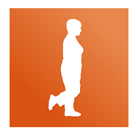 Falls prevention / strength and balance programme Clock yourself 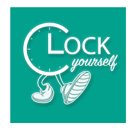 Balance and cognitive challenge exercises iPrescribe Exercise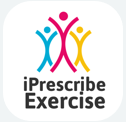 12-week exercise plan based on health information entered by the userAdvice pagesAdvice pagesGetting up off the floor https://www.nhsinform.scot/healthy-living/preventing-falls/dealing-with-a-fall/what-to-do-if-you-fallFalls advice https://fallsassistant.org.uk/